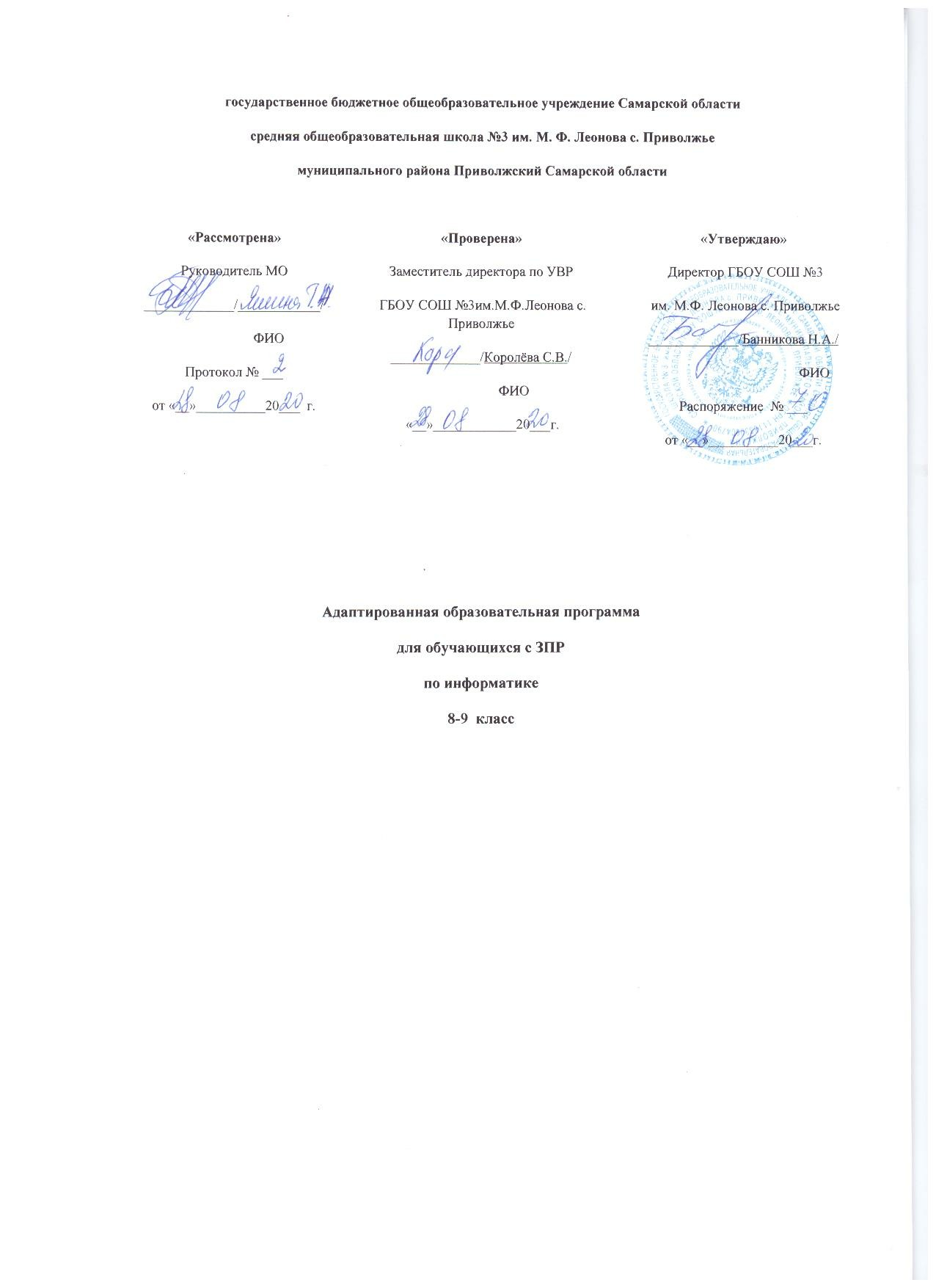 АннотацияАдаптированная рабочая программа для детей с ОВЗ по информатике и ИКТ в 8-9 классе составлена на основе «Примерной программы основного общего образования по информатике и ИКТ», программы и планирование ФГОС Информатика Программы для основной школы 8 -9 класс Авторы: Семакин И.Г, М.С.Цветкова Издательство БИНОМ. Лаборатория знаний. 2017г, учебника Семакина И.Г., Залоговой Л.А. «Информатика и ИКТ» ,8,9 класс ФГОС..Рабочая программа разработана на основе рабочей программы ФГОС Информатика Программы для основной школы 8 -9 класс Авторы: Семакин И.Г, М.С.Цветкова Издательство БИНОМ. Лаборатория знаний. 2017г, учебника Семакина И.Г., Залоговой Л.А. «Информатика и ИКТ» ,8,9 класс ФГОС.Рабочая программа по информатике и ИКТ  в 8-9 классе составлена на основании следующих нормативно- правовых документов и материалов:- Федеральный закон №273-ФЗ от 29.12.2012 г. «Об образовании в Российской Федерации»- Федеральный государственный образовательный стандарт основного общего образования (ФГОС ООО) Приказ Минобрнауки России от 17 декабря 2010 г. №1897, с изменениями и дополнениями 29 декабря 2014 г., 31 декабря 2015 г.- Учебный план ГБОУ СОШ №3 им.М.Ф.Леонова с.Приволжье с. Приволжье на 2019-2020 учебный год. Положение о рабочих программах и учебных курсах ГБОУ СОШ им. М.Ф. Леонова с.Приволжье- Федеральный перечень учебников, утвержденный приказом Минобрнауки РФ от 31.03.2014 №253, от 28.12.2018 №345-  «Примерной программы основного общего образования по информатике и ИКТ», Адаптированная рабочая программа для 8-9 классов по Информатике и ИКТ составлена на основе федерального компонента образовательного стандарта, в соответствии с действующим постановлением Главного санитарного врача РФ от 29.12 2010 года № 189 « Об утверждении СанПиН 2.4.2.2821 – 10 «Санитарно-эпидемиологические требования к условиям и организации обучения в общеобразовательных учреждениях», программой развития, программой развития воспитательной системы школы.Учащимся с задержкой психического развития (далее – ЗПР), у которых при потенциально сохранных возможностях интеллектуального развития наблюдаются слабость памяти, внимания, недостаточность темпа и подвижности психических процессов, повышенная истощаемость, несформированность произвольной регуляции деятельности, эмоциональная неустойчивость необходимо обеспечить коррекцию их психического развития и эмоционально-волевой сферы, активизацию познавательной деятельности, формирование навыков и умений учебной деятельностиЦели и задачи:развитие общеучебных умений и навыков на основе средств и методов информатики и ИКТ, в том числе  овладение умениями работать с различными видами информации, самостоятельно планировать и осуществлять индивидуальную и коллективную информационную деятельность, представлять и оценивать ее результаты;целенаправленное формирование таких общеучебных понятий, как «объект», «система», «модель», «алгоритм» и др.;воспитание ответственного и избирательного отношения к информации; развитию познавательных, интеллектуальных и творческих способностей учащихся.формирование целостного мировоззрения,  соответствующего современному  уровню развития науки и общественной практики за счет развития представлений об информации как важнейшем стратегическом ресурсе развития личности, государства, общества; понимания роли информационных процессов в современном мире;совершенствование общеучебных и общекультурных навыков работы с информацией в процессе систематизации и обобщения имеющихся и получения новых знаний, умений и способов деятельности в области информатики и ИКТ; развитию навыков самостоятельной учебной деятельности школьников (учебного проектирования, моделирования, исследовательской деятельности и т.д.);воспитание ответственного и избирательного отношения к информации с учетом правовых и этических аспектов ее распространения, воспитание стремления к продолжению образования и созидательной деятельности с применением средств ИКТ.Сроки реализации рабочей программыДанная программа рассчитана на 102 ч, предусмотренных в учебном плане образовательной организации. Обязательное изучение информатики осуществляется в объёме:Учебно-методический комплекс (далее УМК), обеспечивающий обучение курсу информатики, в соответствии с ФГОСУчебник «Информатика» для 8 класса. Авторы:Семакин И.Г., Залогова Л.А., Русаков С.В., Шестакова Л.В. — М.: БИНОМ. Лаборатория знаний, 2017.- Учебник «Информатика» для 9 класса. Авторы:Семакин И.Г., Залогова Л.А., Русаков С.В., Шестакова Л.В. — М.: БИНОМ. Лаборатория знаний, 2017.Задачник-практикум (в 2 томах) под редакцией И.Г.Семакина, Е.К.Хеннера. Издательство БИНОМ. Лаборатория знаний. 2017Методическое пособие для учителя (авторы: Семакин И.Г., Шеина Т.Ю.). Издательство БИНОМ. Лаборатория знаний, 2016,Комплект цифровых образовательных ресурсов (далее ЦОР), помещенный в Единую коллекцию ЦОР (http://school-collection.edu.ru/).Комплект дидактических материалов для текущего контроля результатов обучения по информатике в основной школе, под. ред. Семакина И.Г. (доступ через авторскую мастерскую на сайте методической службы).ПЛАНИРУЕМЫЕ РЕЗУЛЬТАТЫ ИЗУЧЕНИЯ ПРЕДМЕТА «ИНФОРМАТИКА»Выпускник научится: различать содержание основных понятий предмета: информатика, информация, информационный процесс, информационная система, информационная модель и др; различать виды информации по способам её восприятия человеком и по способам её представления на материальных носителях; раскрывать общие закономерности протекания информационных процессов в системах различной природы; приводить примеры информационных процессов - процессов, связанные с хранением, преобразованием и передачей данных - в живой природе и технике; классифицировать средства ИКТ в соответствии с кругом выполняемых задач; узнает о назначении основных компонентов компьютера (процессора, оперативной памяти, внешней энергонезависимой памяти, устройств ввода-вывода), характеристиках этих устройств; определять качественные и количественные характеристики компонентов компьютера; узнает о истории и тенденциях развития компьютеров; о том как можно улучшить характеристики компьютеров; узнает о том какие задачи решаются с помощью суперкомпьютеров.Выпускник получит возможность: осознано подходить к выбору ИКТ - средств для своих учебных и иных целей; узнать о физических ограничениях на значения характеристик компьютера.Математические основы информатикиВыпускник научится: описывать размер двоичных текстов, используя термины «бит», «байт» и производные от них; использовать термины, описывающие скорость передачи данных, оценивать время передачи данных; кодировать и декодировать тексты по заданной кодовой таблице; оперировать понятиями, связанными с передачей данных (источник и приемник данных: канал связи, скорость передачи данных по каналу связи, пропускная способность канала связи); определять минимальную длину кодового слова по заданным алфавиту кодируемого текста и кодовому алфавиту (для кодового алфавита из 2, 3 или 4 символов); определять длину кодовой последовательности по длине исходного текста и кодовой таблице равномерного кода; записывать в двоичной системе целые числа от 0 до 1024; переводить заданное натуральное число из десятичной записи в двоичную и из двоичной в десятичную; сравнивать числа в двоичной записи; складывать и вычитать числа, записанные в двоичной системе счисления; записывать логические выражения составленные с помощью операций «и», «или», «не» и скобок, определять истинность такого составного высказывания, если известны значения истинности входящих в него элементарных высказываний; определять количество элементов в множествах, полученных из двух или трех базовых множеств с помощью операций объединения, пересечения и дополнения; использовать терминологию, связанную с графами (вершина, ребро, путь, длина ребра и пути), деревьями (корень, лист, высота дерева) и списками (первый элемент, последний элемент, предыдущий элемент, следующий элемент; вставка, удаление и замена элемента); описывать граф с помощью матрицы смежности с указанием длин ребер (знание термина «матрица смежности» не обязательно); познакомиться с двоичным кодированием текстов и с наиболее употребительными современными кодами; использовать основные способы графического представления числовой информации, (графики, диаграммы).Выпускник получит возможность: познакомиться с примерами математических моделей и использования компьютеров при их анализе; понять сходства и различия между математической моделью объекта и его натурной моделью, между математической моделью объекта/явления и словесным описанием; узнать о том, что любые дискретные данные можно описать, используя алфавит, содержащий только два символа, например, 0 и 1; познакомиться с тем, как информация (данные) представляется в современных компьютерах и робототехнических системах; познакомиться с примерами использования графов, деревьев и списков при описании реальных объектов и процессов; ознакомиться с влиянием ошибок измерений и вычислений на выполнение алгоритмов управления реальными объектами (на примере учебных автономных роботов); узнать о наличии кодов, которые исправляют ошибки искажения, возникающие при передаче информации.Алгоритмы и элементы программированияВыпускник научится: составлять алгоритмы для решения учебных задач различных типов ; выражать алгоритм решения задачи различными способами (словесным, графическим, в том числе и в виде блок-схемы, с помощью формальных языков и др.); определять наиболее оптимальный способ выражения алгоритма для решения конкретных задач (словесный, графический, с помощью формальных языков); определять результат выполнения заданного алгоритма или его фрагмента; использовать термины «исполнитель», «алгоритм», «программа», а также понимать разницу между употреблением этих терминов в обыденной речи и в информатике; выполнять без использования компьютера («вручную») несложные алгоритмы управления исполнителями и анализа числовых и текстовых данных, записанные на конкретном язык программирования с использованием основных управляющих конструкций последовательного программирования (линейная программа, ветвление, повторение, вспомогательные алгоритмы); составлять несложные алгоритмы управления исполнителями и анализа числовых и текстовых данных с использованием основных управляющих конструкций последовательного программирования и записывать их в виде	программ	навыбранном языке программирования; выполнять эти программы на компьютере; использовать величины (переменные) различных типов, табличные величины (массивы), а также выражения, составленные из этих величин; использовать оператор присваивания; анализировать предложенный алгоритм, например, определять какие результаты возможны при заданном множестве исходных значений; использовать логические значения, операции и выражения с ними; записывать на выбранном языке программирования арифметические и логические выражения и вычислять их значения.Выпускник получит возможность: познакомиться с использованием в программах строковых величин и с операциями со строковыми величинами; создавать программы для решения задач, возникающих в процессе учебы и вне ее; познакомиться с задачами обработки данных и алгоритмами их решения; познакомиться с понятием «управление», с примерами того, как компьютер управляет различными системами (роботы, летательные и космические аппараты, станки, оросительные системы, движущиеся модели и др.); познакомиться с учебной средой составления программ управления автономными роботами и разобрать примеры алгоритмов управления, разработанными в этой среде.Использование программных систем и сервисовВыпускник научится: классифицировать файлы по типу и иным параметрам; выполнять основные операции с файлами (создавать, сохранять, редактировать, удалять, архивировать, «распаковывать» архивные файлы); разбираться в иерархической структуре файловой системы; осуществлять поиск файлов средствами операционной системы; использовать динамические (электронные) таблицы, в том числе формулы с использованием абсолютной, относительной и смешанной адресации, выделение диапазона таблицы и упорядочивание (сортировку) его элементов; построение диаграмм (круговой и столбчатой); использовать табличные (реляционные) базы данных, выполнять отбор строк таблицы, удовлетворяющих определенному условию; анализировать доменные имена компьютеров и адреса документов в Интернете; проводить поиск информации в сети Интернет по запросам с использованием логических операций.Выпускник овладеет (как результат применения программных систем и интернет-сервисов в данном курсе и во всем образовательном процессе): навыками работы с компьютером; знаниями, умениями и навыками, достаточными для работы с различными видами программных систем и интернет- сервисов (файловые менеджеры, текстовые редакторы, электронные таблицы, браузеры, поисковые системы, словари, электронные энциклопедии); умением описывать работу этих систем и сервисов с использованием соответствующей терминологии; различными формами представления данных (таблицы, диаграммы, графики и т.д.); приемами безопасной организации своего личного пространства данных с использованием индивидуальных накопителей данных, интернет-сервисов и т. п.; основами соблюдения норм информационной этики и права; познакомится с программными средствами для работы с аудио-визуальными данными и соответствующим понятийным аппаратом; узнает о дискретном представлении аудио-визуальных данных.Выпускник получит возможность(в данном курсе и иной учебнойдеятельности): узнать о данных от датчиков, например, датчиков роботизированных устройств; практиковаться в использовании основных видов прикладного программного обеспечения (редакторы текстов, электронные таблицы, браузеры и др.); познакомиться с примерами использования математического моделирования в современном мире; познакомиться с принципами функционирования Интернета и сетевого взаимодействия между компьютерами, с методами поиска в Интернете; познакомиться с постановкой вопроса о том, насколько достоверна полученная информация, подкреплена ли она доказательствами подлинности (пример: наличие электронной подписи); познакомиться с возможными подходами к оценке достоверности информации (пример: сравнение данных из разных источников); узнать о том, что в сфере информатики и ИКТ существуют международные и национальные стандарты; узнать о структуре современных компьютеров и назначении их элементов; получить представление об истории и тенденциях развития ИКТ; познакомиться с примерами использования ИКТ в современном мире; получить представления о роботизированных устройствах и их использовании на производстве и в научных исследованиях.•Выпускник научится: различать содержание основных понятий предмета: информатика, информация, информационный процесс, информационная система, информационная модель и др; различать виды информации по способам её восприятия человеком и по способам её представления на материальных носителях; раскрывать общие закономерности протекания информационных процессов в системах различной природы; приводить примеры информационных процессов - процессов, связанные с хранением, преобразованием и передачей данных - в живой природе и технике; классифицировать средства ИКТ в соответствии с кругом выполняемых задач; узнает о назначении основных компонентов компьютера (процессора, оперативной памяти, внешней энергонезависимой памяти, устройств ввода-вывода), характеристиках этих устройств; определять качественные и количественные характеристики компонентов компьютера; узнает о истории и тенденциях развития компьютеров; о том как можно улучшить характеристики компьютеров; узнает о том какие задачи решаются с помощью суперкомпьютеров.Выпускник получит возможность: осознано подходить к выбору ИКТ - средств для своих учебных и иных целей; узнать о физических ограничениях на значения характеристик компьютера.Математические основы информатикиВыпускник научится: описывать размер двоичных текстов, используя термины «бит», «байт» и производные от них; использовать термины, описывающие скорость передачи данных, оценивать время передачи данных; кодировать и декодировать тексты по заданной кодовой таблице; оперировать понятиями, связанными с передачей данных (источник и приемник данных: канал связи, скорость передачи данных по каналу связи, пропускная способность канала связи); определять минимальную длину кодового слова по заданным алфавиту кодируемого текста и кодовому алфавиту (для кодового алфавита из 2, 3 или 4 символов); определять длину кодовой последовательности по длине исходного текста и кодовой таблице равномерного кода; записывать в двоичной системе целые числа от 0 до 1024; переводить заданное натуральное число из десятичной записи в двоичную и из двоичной в десятичную; сравнивать числа в двоичной записи; складывать и вычитать числа, записанные в двоичной системе счисления; записывать логические выражения составленные с помощью операций «и», «или», «не» и скобок, определять истинность такого составного высказывания, если известны значения истинности входящих в него элементарных высказываний; определять количество элементов в множествах, полученных из двух или трех базовых множеств с помощью операций объединения, пересечения и дополнения; использовать терминологию, связанную с графами (вершина, ребро, путь, длина ребра и пути), деревьями (корень, лист, высота дерева) и списками (первый элемент, последний элемент, предыдущий элемент, следующий элемент; вставка, удаление и замена элемента); описывать граф с помощью матрицы смежности с указанием длин ребер (знание термина «матрица смежности» не обязательно); познакомиться с двоичным кодированием текстов и с наиболее употребительными современными кодами; использовать основные способы графического представления числовой информации, (графики, диаграммы). Выпускник получит возможность: познакомиться с примерами математических моделей и использования компьютеров при их анализе; понять сходства и различия между математической моделью объекта и его натурной моделью, между математической моделью объекта/явления и словесным описанием; узнать о том, что любые дискретные данные можно описать, используя алфавит, содержащий только два символа, например, 0 и 1; познакомиться с тем, как информация (данные) представляется в современных компьютерах и робототехнических системах; познакомиться с примерами использования графов, деревьев и списков при описании реальных объектов и процессов; ознакомиться с влиянием ошибок измерений и вычислений на выполнение алгоритмов управления реальными объектами (на примере учебных автономных роботов); узнать о наличии кодов, которые исправляют ошибки искажения, возникающие при передаче информации. Алгоритмы и элементы программирования Выпускник научится: составлять алгоритмы для решения учебных задач различных типов ; выражать алгоритм решения задачи различными способами (словесным, графическим, в том числе и в виде блок-схемы, с помощью формальных языков и др.); определять наиболее оптимальный способ выражения алгоритма для решения конкретных задач (словесный, графический, с помощью формальных языков); определять результат выполнения заданного алгоритма или его фрагмента; использовать термины «исполнитель», «алгоритм», «программа», а также понимать разницу между употреблением этих терминов в обыденной речи и в информатике; выполнять без использования компьютера («вручную») несложные алгоритмы управления исполнителями и анализа числовых и текстовых данных, записанные на конкретном язык программирования с использованием основных управляющих конструкций последовательного программирования (линейная программа, ветвление, повторение, вспомогательные алгоритмы); составлять несложные алгоритмы управления исполнителями и анализа числовых и текстовых данных с использованием основных управляющих конструкций последовательного программирования и записывать их в виде	программ	навыбранном языке программирования; выполнять эти программы на компьютере; использовать величины (переменные) различных типов, табличные величины (массивы), а также выражения, составленные из этих величин; использовать оператор присваивания; анализировать предложенный алгоритм, например, определять какие результаты возможны при заданном множестве исходных значений; использовать логические значения, операции и выражения с ними; записывать на выбранном языке программирования арифметические и логические выражения и вычислять их значения.Выпускник получит возможность: познакомиться с использованием в программах строковых величин и с операциями со строковыми величинами; создавать программы для решения задач, возникающих в процессе учебы и внеее; познакомиться с задачами обработки данных и алгоритмами их решения; познакомиться с понятием «управление», с примерами того, как компьютер управляет различными системами (роботы, летательные и космические аппараты, станки, оросительные системы, движущиеся модели и др.); познакомиться с учебной средой составления программ управления автономными роботами и разобрать примеры алгоритмов управления, разработанными в этой среде.Использование программных систем и сервисовВыпускник научится: классифицировать файлы по типу и иным параметрам; выполнять основные операции с файлами (создавать, сохранять, редактировать, удалять, архивировать, «распаковывать» архивные файлы); разбираться в иерархической структуре файловой системы; осуществлять поиск файлов средствами операционной системы; использовать динамические (электронные) таблицы, в том числе формулы с использованием абсолютной, относительной и смешанной адресации, выделение диапазона таблицы и упорядочивание (сортировку) его элементов; построение диаграмм (круговой и столбчатой); использовать табличные (реляционные) базы данных, выполнять отбор строк таблицы, удовлетворяющих определенному условию; анализировать доменные имена компьютеров и адреса документов в Интернете; проводить поиск информации в сети Интернет по запросам с использованием логических операций.Выпускник овладеет (как результат применения программных систем и интернет-сервисов в данном курсе и во всем образовательном процессе): навыками работы с компьютером; знаниями, умениями и навыками, достаточными для работы с различными видами программных систем и интернет- сервисов (файловые менеджеры, текстовые редакторы, электронные таблицы, браузеры, поисковые системы, словари, электронные энциклопедии); умением описывать работу этих систем и сервисов с использованием соответствующей терминологии; различными формами представления данных (таблицы, диаграммы, графики и т.д.); приемами безопасной организации своего личного пространства данных с использованием индивидуальных накопителей данных, интернет-сервисов и т. п.; основами соблюдения норм информационной этики и права; познакомится с программными средствами для работы с аудио-визуальными данными и соответствующим понятийным аппаратом; узнает о дискретном представлении аудио-визуальных данных.Выпускник получит возможность (в данном курсе и иной учебнойдеятельности): практиковаться в использовании основных видов прикладного программного обеспечения (редакторы текстов, электронные таблицы, браузеры и др.); познакомиться с примерами использования математического моделирования в современном мире; познакомиться с принципами функционирования Интернета и сетевого взаимодействия между компьютерами, с методами поиска в Интернете; познакомиться с постановкой вопроса о том, насколько достоверна полученная информация, подкреплена ли она доказательствами подлинности (пример: наличие электронной подписи); познакомиться с возможными подходами к оценке достоверности информации (пример: сравнение данных из разных источников); узнать о том, что в сфере информатики и ИКТ существуют международные и национальные стандарты; узнать о структуре современных компьютеров и назначении их элементов; получить представление об истории и тенденциях развития ИКТ; познакомиться с примерами использования ИКТ в современном мире; получить представления о роботизированных устройствах и их использовании на производстве и в научных исследованиях.СОДЕРЖАНИЕ КУРСА (102ч)В скобках показаны практические работы. Введение в предмет — 1ч.Предмет информатики. Роль информации в жизни людей. Содержание курса информатики основной школы. Человек и информация — 4 ч (3 + 1).Информация и ее виды. Восприятие информации человеком. Информационные процессы.Измерение информации. Единицы измерения информацииКомпьютер: устройство и программное обеспечение — 6 ч (3 + 3).Начальные сведения об архитектуре компьютера. Принципы организации внутренней и внешней памяти компьютера. Двоичное представление данных в памяти компьютера. Организация информации на внешних носителях, файлы.Персональный компьютер. Основные устройства и характеристики. Правила техники безопасности и эргономики при работе за компьютером.Виды программного обеспечения (ПО). Системное ПО. Операционные системы. Основные функции ОС. Файловая структура внешней памяти. Объектноориентированный пользовательский интерфейс.Практика на компьютере: знакомство с комплектацией устройств персонального компьютера, со способами их подключений; знакомство с пользовательским интерфейсом операционной системы; работа с файловой системой ОС (перенос, копирование и удаление файлов, создание и удаление папок, переименование файлов и папок, работа с файловым менеджером, поиск файлов на диске); работа со справочной системой ОС; использование антивирусных программ.Текстовая информация и компьютер — 9 ч (3 + 6).Тексты в компьютерной памяти: кодирование символов, текстовые файлы. Работа с внешними носителями и принтерами при сохранении и печати текстовых документов.Текстовые редакторы и текстовые процессоры, назначение, возможности, принципы работы с ними. Интеллектуальные системы работы с текстом (распознавание текста, компьютерные словари и системы перевода).Практика на компьютере: основные приемы ввода и редактирования текста; постановка руки при вводе с клавиатуры; работа со шрифтами; приемы форматирования текста; работа с выделенными блоками через буфер обмена; работа с таблицами; работа с нумерованными и маркированными списками; вставка объектов в текст (рисунков, формул); знакомство со встроенными шаблонами и стилями, включение в текст гиперссылок.V. Графическая информация и компьютер — 8 ч (3 + 5).Компьютерная графика:	области	применения, технические средства. Принципыкодирования изображения; понятие о дискретизации изображения. Растровая и векторная графика. Графические редакторы и методы работы с ними.Практика на компьютере: создание изображения в среде графического редактора растрового типа с использованием основных инструментов и приемов манипулирования рисунком (копирование, отражение, повороты, прорисовка); знакомство с работой в среде редактора векторного типа (можно использовать встроенную графику в текстовом процессоре).При наличии технических и программных средств: сканирование изображений и их обработка в среде графического редактора.VI. Мультимедиа и компьютерные презентации — 6 ч (2 + 4).Что такое мультимедиа; области применения. Представление звука в памяти компьютера; понятие о дискретизации звука. Технические средства мультимедиа. Компьютерные презентации.Практика на компьютере:	освоение	работы	с	программным	пакетом	созданияпрезентаций; создание презентации, содержащей графические изображения, анимацию, звук, текст, демонстрация презентации с использованием мультимедийного проектора.При наличии технических и программных средств: запись звука в компьютерную память; запись изображения с использованием цифровой техники и ввод его в компьютер; использование записанного изображения и звука в презентации.Передача информации в компьютерных сетях — 8 ч (4 + 4).Компьютерные сети:	виды,	структура,	принципы	функционирования,	техническиеустройства. Скорость передачи данных.Информационные услуги компьютерных сетей: электронная почта, телеконференции, файловые архивы и пр. Интернет. WWW — «Всемирная паутина». Поисковые системы Интернета. Архивирование и разархивирование файлов.Практика на компьютере: работа в локальной сети компьютерного класса в режиме обмена файлами; работа в Интернете (или в учебной имитирующей системе) с почтовой программой, с браузером WWW, с поисковыми программами; работа с архиваторами.Знакомство с энциклопедиями и справочниками учебного содержания в Интернете (с использованием отечественных учебных порталов). Копирование информационных объектов из Интернета (файлов, документов).Создание простой веб-страницы с помощью текстового процессора.Информационное моделирование — 4 ч (3 + 1).Понятие модели; модели натурные и информационные. Назначение и свойства моделей. Виды информационных моделей:	вербальные, графические, математические,имитационные. Табличная организация информации. Области применения компьютерного информационного моделирования.Практика на компьютере: работа с демонстрационными примерами компьютерных информационных моделей.IX. Хранение и обработка информации в базах данных — 12 ч(7 + 5).Понятие базы данных (БД), информационной системы. Основные понятия БД: запись, поле, типы полей, ключ. Системы управления БД и принципы работы с ними. Просмотр и редактирование БД.Проектирование и создание однотабличной БД. Условия поиска информации, простые и сложные логические выражения. Логические операции. Поиск, удаление и сортировка записей.Практика на компьютере: работа с готовой базой данных: открытие, просмотр, простейшие приемы поиска и сортировки; формирование запросов на поиск с простыми условиями поиска; логические величины, операции, выражения; формирование запросов на поиск с составными условиями поиска; сортировка таблицы по одному и нескольким ключам; создание однотабличной базы данных; ввод, удаление и добавление записей. Знакомство с одной из доступных геоинформационных систем (например, картой города в Интернете).X. Табличные вычисления на компьютере — 10 ч (5 + 5).Двоичная система счисления. Представление чисел в памяти компьютера.Табличные расчеты и электронные таблицы. Структура электронной таблицы, типы данных: текст, число, формула. Адресация относительная и абсолютная. Встроенные функции. Методы работы с электронными таблицами.Построение графиков и диаграмм с помощью электронных таблиц.Математическое моделирование и решение задач с помощью электронных таблиц. Практика на компьютере: работа с готовой электронной таблицей: просмотр, ввод исходных данных, изменение формул; создание электронной таблицы для решения расчетной задачи; решение задач с использованием условной и логических функций; манипулирование фрагментами ЭТ (удаление и вставка строк, сортировка строк). Использование встроенных графических средств.Численный эксперимент с данной информационной моделью в среде электронной таблицы.Управление и алгоритмы — 12 ч (5 + 7).Кибернетика. Кибернетическая модель управления. Понятие алгоритма и его свойства. Исполнитель алгоритмов: назначение, среда исполнителя, система команд исполнителя, режимы работы.Языки для записи алгоритмов (язык блок-схем, учебный алгоритмический язык). Линейные, ветвящиеся и циклические алгоритмы. Структурная методика алгоритмизации. Вспомогательные алгоритмы. Метод пошаговой детализации.Практика на компьютере: работа с учебным исполнителем алгоритмов; составление линейных, ветвящихся и циклических алгоритмов управления исполнителем; составлениеалгоритмов со сложной структурой; использование вспомогательных алгоритмов (процедур, подпрограмм).Введение в программирование — 15 ч (5 + 10).Алгоритмы работы с величинами: константы, переменные, понятие типов данных, ввод и вывод данных.Языки программирования высокого уровня (ЯПВУ), их классификация. Структура программы на языке Паскаль. Представление данных в программе. Правила записи основных операторов: присваивания, ввода, вывода, ветвления, циклов. Структурный тип данных — массив. Способы описания и обработки массивов.Этапы решения задачи с использованием программирования: постановка, формализация, алгоритмизация, кодирование, отладка, тестирование.Практика на компьютере: знакомство с системой программирования на языке Паскаль; ввод, трансляция и исполнение данной программы; разработка и исполнение линейных, ветвящихся и циклических программ; программирование обработки массивов.XIII. Информационные технологии и общество — 4 ч (4 + 0).Предыстория информационных технологий. История ЭВМ и ИКТ. Понятие информационных ресурсов. Информационные ресурсы современного общества. Понятие об информационном обществе. Проблемы безопасности информации, этические и правовые нормы в информационной сфере.ТЕМАТИЧЕСКОЕ ПЛАНИРОВАНИЕ 8 класс (34 ч)ТЕМАТИЧЕСКОЕ ПЛАНИРОВАНИЕ 9 класс (34 ч)Учебно-методический комплекс (далее УМК), обеспечивающий обучение курсу информатики, в соответствии с ФГОС- Учебник «Информатика» для 7 класса. Семакин И.Г., Залогова Л.А., Русаков С.В., Шестакова Л.В. — М.: БИНОМ. Лаборатория знаний, 2016.- Учебник «Информатика» для 8 класса. Авторы:Семакин И.Г., Залогова Л.А., Русаков С.В., Шестакова Л.В. — М.: БИНОМ. Лаборатория знаний, 2017.- Учебник «Информатика» для 9 класса. Авторы:Семакин И.Г., Залогова Л.А., Русаков С.В., Шестакова Л.В. — М.: БИНОМ. Лаборатория знаний, 2017.Задачник-практикум (в 2 томах) под редакцией И.Г.Семакина, Е.К.Хеннера. Издательство БИНОМ. Лаборатория знаний. 2017Методическое пособие для учителя (авторы: Семакин И.Г., Шеина Т.Ю.). Издательство БИНОМ. Лаборатория знаний, 2016,Комплект цифровых образовательных ресурсов (далее ЦОР), помещенный в Единую коллекцию ЦОР (http://school-collection.edu.ru/).Комплект дидактических материалов для текущего контроля результатов обучения по информатике в основной школе, под. ред. Семакина И.Г. (доступ через авторскую мастерскую на сайте методической службы).Электронное приложение к учебникам «Информатика для 8-9 класса» (http://metodist.lbz.ru/authors/informatika/3/eor6.php) включают:методические материалы для учителя;файлы-заготовки (тексты, изображения), необходимые для выполнения работ компьютерного практикума;текстовые файлы с дидактическими материалами (для печати);дополнительные материалы для чтения;мультимедийные презентации ко всем параграфам каждого из учебников;интерактивные тесты.КлассКоличество часов в неделюКоличество часов в годКоличествоконтрольных работКоличестволабораторных/ практических работ71341381341-91341-№п/пТема урокаКол-вочасовГлава 1. Передача информации в компьютерных сетях (8ч )Глава 1. Передача информации в компьютерных сетях (8ч )Глава 1. Передача информации в компьютерных сетях (8ч )1Компьютерные сети: виды, структура, принципы функционирования. Аппаратное и программное обеспечение работы глобальных компьютерных сетей. Скорость передачи данных.12Практическое занятие №1. Работа в локальной сети компьютерного класса в режиме обмена файлами.13Электронная почта, телеконференции, обмен файлами. Работа с электронной почтой.14-5Интернет Служба World Wide Web. Способы поиска информации в Интернете. Практическое занятие №2. Работа с WWW: использование URL-адреса и гиперссылок, сохранение информации на локальном диске.Поиск информации в Интернете с использованием поисковых систем26-7Создание простейшей Web-страницы с использованием текстового редактора. Язык HTML28Итоговое тестирование по теме Передача информации в компьютерных сетях1Глава 2. Информационное моделирование (4ч )Глава 2. Информационное моделирование (4ч )Глава 2. Информационное моделирование (4ч )9Понятие модели. Назначение и свойства моделей. Графические информационные модели.110Табличные модели111Практическое занятие №5. Информационное моделирование на компьютере Проведение компьютерных экспериментов с математической и имитационной моделью112Итоговое тестирование по теме Информационное моделирование.1Глава 3. Хранение и обработка информации в базах данных (10ч )Глава 3. Хранение и обработка информации в базах данных (10ч )Глава 3. Хранение и обработка информации в базах данных (10ч )13Понятие базы данных и информационной системы. Реляционные базы данных114Практическое занятие №6. Назначение СУБД. Работа с готовой базой данных: добавление, удаление и редактирование записей в режиме таблицы.115Практическое занятие №7. Проектирование однотабличной базы данных. Форматы полей. Проектирование однотабличной базы данных и создание БД на компьютере116Условия поиска информации, простые логические выражения117Практическое занятие №8. Формирование простых запросов к готовой базе данных.118Логические операции. Сложные условия поиска119Практическое занятие №9. Формирование сложных запросов к готовой базе данных120Сортировка записей, простые и составные ключи сортировки121Практическое занятие №10. Использование сортировки, создание запросов на удаление и изменение122Итоговый тест по теме «Хранение и обработка информации в базах данных»1Глава 4. Табличные вычисления на компьютере (12 ч )Глава 4. Табличные вычисления на компьютере (12 ч )Глава 4. Табличные вычисления на компьютере (12 ч )23Системы счисления. Двоичная система счисления.124Представление чисел в памяти компьютера125Практическое занятие №11. Табличные расчёты и электронные таблицы. Структура электронной таблицы. Данные в электронной таблице: числа, тексты, формулы. Правила заполнения таблиц126Практическое занятие №12. Работа с готовой электронной таблицей: добавление и удаление строк и столбцов, изменение формул и их копирование.127Абсолютная и относительная адресация. Понятие диапазона. Встроенные функции. Сортировка таблицы128Практическое занятие №13. Использование встроенных математических и статистических функций. Сортировка таблиц129Деловая графика. Логические операции и условная функция. Абсолютная адресация. Функция времени130Практическое занятие №14. Построение графиков и диаграмм. Использование логических функций и условной функции. Использование абсолютной адресации.131Практическое занятие №15. Математическое моделирование с использованием электронных таблиц. Имитационные модели132Итоговый тест по теме «Табличные вычисления на компьютере»133Итоговый тест по курсу 8 класса134Работа над ошибками итогового теста, повторение пройденного материала.1№п/пТема урокаКол-вочасовГлава 1. Управление и алгоритмы (12 ч )Глава 1. Управление и алгоритмы (12 ч )Глава 1. Управление и алгоритмы (12 ч )1Кибернетическая модель управления. Управление без обратной связи и с обратной связью12-3Понятие алгоритма и его свойства. Исполнитель алгоритмов: назначение, среда, система команд, режимы работы Графический учебный исполнительРабот с учебным исполнителем алгоритмов: построение линейных алгоритмов.24-5Вспомогательные алгоритмы. Метод последовательной детализации и2сборочный метод. Работа с учебным исполнителем алгоритмов: использование вспомогательных алгоритмов6-7Язык блок-схем. Использование циклов с предусловием. Разработка циклических алгоритмов28-9Ветвления. Использование двухшаговой детализации. Использование метода последовательной детализации для построения алгоритма. Использование ветвлений210-11Зачётное задание по алгоритмизации212Тест по теме Управление и алгоритмы1Глава 2. Введение в программирование (15 ч.)Глава 2. Введение в программирование (15 ч.)Глава 2. Введение в программирование (15 ч.)13Что такое программирование. Алгоритмы работы с величинами: константы, переменные, основные типы, присваивание, ввод и вывод данных.114-15Линейные вычислительные алгоритмы. Построение блок-схем линейных вычислительных алгоритмов (на учебной программе)216Возникновение и назначение языка Паскаль. Структура программы на языке Паскаль. Операторы ввода, вывода, присваивания.117Работа с готовыми программами на языке Паскаль: отладка, выполнение, тестирование. Программирование на Паскале линейных алгоритмов.118-19Оператор ветвления. Логические операции на Паскале. Разработка программы на языке Паскаль с использованием оператора ветвления и логических операций.220-21Циклы на языке Паскаль. Разработка программ с использованием цикла с предусловием222Сочетание циклов и ветвлений. Алгоритм Евклида Использование алгоритма Евклида при решении задач123-24Одномерные массивы в Паскале. Разработка программ обработки одномерных массивов225-26Понятие случайного числа. Датчик случайных чисел в Паскале. Поиск чисел в массиве. Разработка программы поиска числа в случайно сформированном массиве.227Поиск наибольшего и наименьшего элементов массива Составление программы на Паскале поиска минимального и максимального элементов28Сортировка массива. Составление программы на Паскале сортировки массива129Тест по теме «Программное управление работой компьютера»1Глава 3. Информационные технологии и общество (4 ч )Глава 3. Информационные технологии и общество (4 ч )Глава 3. Информационные технологии и общество (4 ч )30Предыстория информатики. История ЭВМ, программного обеспечения и ИКТ131Социальная информатика: информационные ресурсы, информационное общество132Социальная информатика: информационная безопасность133Итоговое тестирование по курсу 9 класса134Повторение пройденного материала1